PEMERINTAH KABUPATEN SLEMAN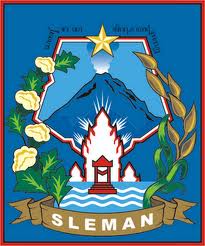 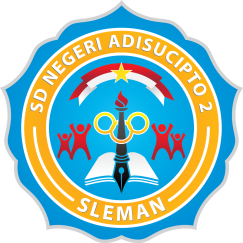 DINAS PENDIDIKAN, PEMUDA DAN OLAHRAGASEKOLAH DASAR NEGERI ADISUCIPTO 2Alamat: Komplek Lanud Adisucipto Maguwoharjo, Depok, Sleman 55282. Telp (0274) 6990006 / (0274) 486661. e-mail : adisuciptodua@yahoo.co.id, website: adisuciptodua.wordpress.comLampiran I 	: Keputusan Kepala SD Negeri Adisucipto 2Nomor   		: 265 / SD.  Adi Dua / VII / 2013Tanggal		: 6 Juli 2013PEMBAGIAN TUGAS GURU DALAM MENGAJAR SD NEGERI ADISUCIPTO 2TAHUN PELAJARAN 2013 / 2014 (SEMESTER GASAL)Ditetapkan di	: DepokPada tanggal	: 6 Juli 2013PEMERINTAH KABUPATEN SLEMANDINAS PENDIDIKAN, PEMUDA DAN OLAHRAGASEKOLAH DASAR NEGERI ADISUCIPTO 2Alamat: Komplek Lanud Adisucipto Maguwoharjo, Depok, Sleman 55282. Telp (0274) 6990006 / (0274) 486661. e-mail : adisuciptodua@yahoo.co.id, website: adisuciptodua.wordpress.comLampiran II 	: Keputusan Kepala SD Negeri Adisucipto 2Nomor   		: 265 / SD.  Adi Dua / VII / 2013Tanggal		: 6 Juli 2013PEMBAGIAN TUGAS GURU EKSTRAKURIKULER SD NEGERI ADISUCIPTO 2TAHUN PELAJARAN  2013/2014 (SEMESTER GASAL)Ditetapkan di	: DepokPada tanggal	: 6 Juli 2013NoNama NIPJabatan Kode GuruKelasJumlah SiswaJml JamBidang Studi/KetugasanKet1.Sriyani, S.Pd.19610907 198012 2 002Kepala SekolahAIV - VI806PKn2.Sri Kusmariati N, S.Pd.19561024 197512 2 001Guru BI3224Guru Kelas I3.Sri Sumarsih, A.Ma.Pd.19551028 198304 2 001Guru CII2925Guru Kelas II4.Fl. Mujiastuti, A.Ma.Pd19551005 197512 2 006Guru DIII3326Guru Kelas III5.TukijoGTTGuru EIV2227Gr. Kelas IV5.TukijoGTTGuru E1IV, V, VI806Gr. Komputer6.Ketut Istiqomah, S.Pd.Si.GTTGuru FV3427Gr. Kelas V7.Tri Winarni, S.Pd19690901 199203 2 005Guru GVI2427Gr. Kelas VI8.Sukapdiyah, A.Ma19560710 198603 2 003Guru HI – VI16118Gr. Agama Islam8.Sukapdiyah, A.Ma19560710 198603 2 003Guru H1I, II, III846TBTQ9.Abdul Malik, A.MaGTTGuru III,IV,VI7511Penjas 10.F. PrakosoGTTGuru JI - VI17412SBK11.Riki Sulistiawaty, S.PdGTTGuru KI - VI1746Gr. Bhs. Inggris12.Naomi Fatimah, S.PAK.GTTGuru LI,II,III,V,VI1315Gr. Agama Kristen13.Ayodya Budayanti, S.Sn.GTTGuru MI,II,III946Seni tari14.Elang Adi Nugraha, S.Pd.GTTGuru NV342Pramuka 15.Dhanu Agustiantoro, S.Pd.GTTGuru OI, III, V6910Penjas 15.Dhanu Agustiantoro, S.Pd.GTTGuru O1IV,VI464Pramuka16.Maghma Ikhlas WibowoGTTGuru PIV-VI806Guru Seni Musik17.Marsahid, S.Ag.19750712 2003121 001Guru QIII13Gr. Agm HinduMengetahui,Pengawas TK/SD Kec. DepokDrs. SURYADINIP. 19590403 197912 1 009Kepala SekolahSRIYANI, S.Pd.NIP. 19610907 198012 2 002NoNama NIPJabatan Pembina Penugasan dalam EkstrakurikulerSasaranKET1.Sriyani, S.Pd.19610907 198012 2 002PenanggungjawabGuru EkstrakulikulerKepala SekolahPenanggung jawab5 Jam-2.Sri Kusmaryati N, S.Pd.19561024 197512 2 001PenanggungjawabMaghma Ikhlas WibowoPembina Seni Musik Kls IV-VI6 Jam3.Fl. Mujiastuti, A.Ma.Pd19551005 197512 2 006PenanggungjawabTukijo Pembina KomputerKls IV – VI6 Jam4.Sukapdiyah, A.Ma19560710 198603 2 003PenanggungjawabSukapdiyah, A.MaTBTQKls I - III6 Jam5.Tri Winarni, S.Pd19690901 199203 2 005PenanggungjawabEllang Adi Nugraha, S.Pd.Pembina PramukaKls  V2 Jam5.Tri Winarni, S.Pd19690901 199203 2 005PenanggungjawabDhanu Agustiantoro, S.Pd.Pembina PramukaKls. IV, VI3 Jam6. Sri Sumarsih, A.Ma.Pd.19551028 198304 2 001PenanggungjawabSri Sumarsih, A.Ma.Pd.Pengelola UKSKls I-VI2 JamMengetahui,Pengawas TK/SD Kec. DepokDrs. SURYADINIP. 19590403 197912 1 009Kepala SekolahSRIYANI, S.Pd.NIP. 19610907 198012 2 002